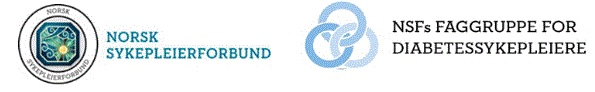  Søknadsskjema fagutviklingssstipendSøknader om utdanningsstipend - maks beløp kr. 30000.-Søknadsfrist 1.september årligHar du vært medlem i NSF/FFD det siste året? Har du betalt kontingenten til NSF/FFD?  Har du tidligere blitt tildelt fagutviklingssstipend fra NSF/FFD? NB Det må vedlegges prosjektbeskrivelse, framdriftsplan, budsjett og om det eventuelt er andre bidragsytere/sponsorer..Begrunnelse for søknaden: Dato:                                        Sted:Underskrift:Skjemaet sendes styreleder i Faggruppa for diabetessykepleiere – se hovedkontakt på vår hjemmesidehttps://www.nsf.no/fg/diabetessykepleiereNavnFødselsnummer 11 siffer Adresse Postnr./StedE-post Stilling / arbeidssted Telefon dagtid Medlemsnummer NSF/FFD 